Տ Ե Ղ Ե Կ Ա Տ Վ Ո Ւ Թ Յ Ո Ւ Ն2021 թ. ընթացքում ՀՀ-ում թմրամիջոցների անօրինական շրջանառության դեմ պայքարի ոլորտում առկա իրավիճակի վերաբերյալՀայաստանի Հանրապետությունում թմրամիջոցների ապօրինի շրջանառության հակազդման գործընթացը պատշաճ մակարդակով կազմակերպելու նպատակով 2021 թ. ընթացքում ՀՀ ոստիկանության ստորաբաժանումների և ՔՈԳՎ թմրամիջոցների անօրինական շրջանառության դեմ պայքարի վարչության ծառայողների կողմից իրականացվել են մի շարք օպերատիվ, կանխարգելիչ և կազմակերպչական բնույթի միջոցառումներ, որոնք նպատակաուղղված էին այդ երևույթների կանխարգելմանն ու բացահայտմանը:	2021 թ. ընթացքում հանրապետության իրավապահ մարմինների կողմից հայտնաբերվել է թմրամիջոցների, հոգեմետ (հոգեներգործուն) նյութերի և դրանց պրեկուրսորների հետ կապված  հանցագործությունների 1544 դեպք՝ նախորդ տարվա 1226-ի դիմաց: Հանցագործության 1544 դեպքերից 529-ը վերաբերել են թմրամիջոցների, հոգեմետ (հոգեներգործուն) նյութերի և դրանց պրեկուրսորների ապօրինի իրացմանը (2020 թ.` 532): ՀՀ քրեական օրենսգրքի 266-րդ հոդվածի հատկանիշներով քրեական պատասխանատվության է ենթարկվել 134 անձ (2020 թ.` 141 անձ): 2020-2021 թթ. ընթացքում թմրամիջոցների, հոգեմետ (հոգեներգործուն) նյութերի և դրանց պրեկուրսորների ապօրինի շրջանառության հետ կապված հանցագործությունների սխեմատիկ պատկերը հետևյալն է.2021 թ. ընթացքում ՀՀ քրեական օրենսգրքի 267.1-րդ հոդվածի հատկանիշներով (թմրամիջոցների մաքսանենգություն) հայտնաբերվել է հանցագործության 420 դեպք, (2020 թ.` 222): ՀՀ քրեական օրենսգրքի 268-րդ հոդվածի (Թմրամիջոցների կամ հոգեմետ (հոգեներգործուն) նյութերի ապօրինի շրջանառությունն առանց իրացնելու նպատակի) հատկանիշներով հայտնաբերվել է 445 հանցագործության դեպք (2020 թ.՝ 341): Նշված հոդվածի հատկանիշներով քրեական պատասխանատվության է ենթարկվել 382 անձ (2020 թ.` 322 անձ): 2020-2021 թթ. ընթացքում թմրամիջոցների, հոգեմետ (հոգեներգործուն) նյութերի և դրանց պրեկուրսորների ապօրինի շրջանառության հետ կապված հանցագործություններով քրեական պատասխանատվության ենթարկված անձանց սխեմատիկ պատկերը հետևյալն է.                                                                                  		     2020 թ.                2021 թ. 	Առգրավված թմրամիջոցներՀՀ ոստիկանության փորձաքրեագիտական վարչությունից, ՀՀ ԳԱԱ «Փորձաքննությունների ազգային բյուրո» և «ՀՀ Փորձագիտական կենտրոն» պետական ոչ առևտրային կազմակերպություններից ստացված տեղեկությունների համաձայն՝ 2021 թվականի ընթացքում հանրապետության իրավապահ մարմինների ձեռնարկած միջոցառումների արդյունքում ապօրինի շրջանառությունից առգրավվել և փորձաքննության են ներկայացվել 606 կգ 460258 գր տարբեր տեսակի թմրամիջոցներ, 625,60165 գր հոգեմետ նյութեր, 15,5089854 կգ պրեկուրսորներ (2020 թ. թմրամիջոցներ՝ 114 կգ 671.529 գր, հոգեմետ նյութեր՝ 7552.24918 գր,  պրեկուրսորներ՝ 1 կգ 175.318 գր):«Ծանր» թմրամիջոցներից ափիոնը և մեթամֆետամինը հիմնականում ապօրինի ներկրվում են Իրանի Իսլամական Հանրապետությունից (կարմիր սլաք): Իրանից է ներկրվում նաև ՀՀ-ում սպառվող հաշիշ տեսակի թմրամիջոցի հիմնական մասը (սև սլաք):2021 թ. ընթացքում արձանագրվել են Եվրոպական երկրներից, մասնավորապես՝ Գերմանիայի Դաշնային Հանրապետությունից դեպի ՀՀ «բուպրենորֆին» և «MDMA»  տեսակի թմրամիջոցների ներկրման դեպքեր (կանաչ սլաք):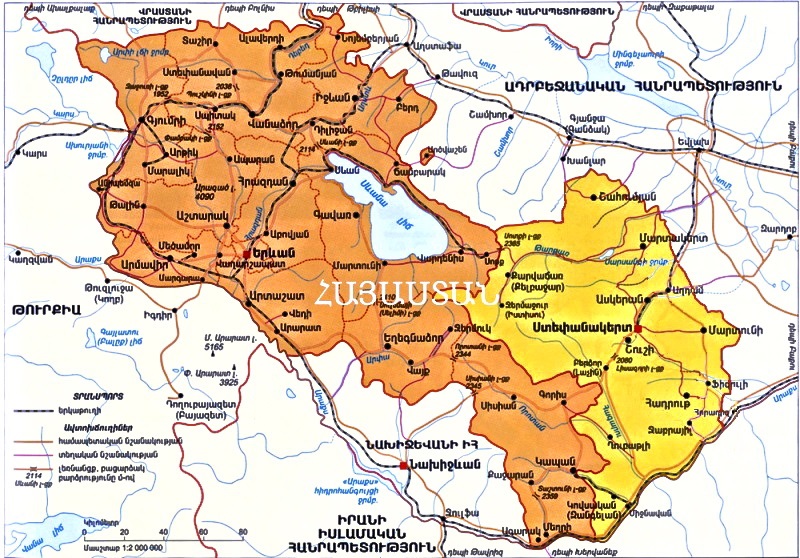 ՀՀ իրավապահ մարմինների կողմից, ՀՀ առողջապահության նախարարության «Կախվածությունների բուժման ազգային կենտրոն» ՓԲԸ և ՀՀ ԳԱԱ «Փորձաքննությունների ազգային բյուրո» պետական ոչ առևտրային կազմակերպություն փորձաքննության ներկայացված անձանց օրգանիզմներում հայտնաբերված թմրամիջոցները՝ ըստ խմբերի                                                                                  2020 թ.                 2021 թ.	Հիշյալ անձանց տարիքային կազմը                                                                             		         2020 թ. 	  2021 թ. Համաձայն ՀՀ առողջապահության նախարարության «Կախվածությունների բուժման ազգային կենտրոն» ՓԲԸ-ի ներկայացրած տվյալների՝ 01.01.2021 թ. դրությամբ «թմրամոլ» ախտորոշմամբ հաշվառման մեջ է 7392 անձ:ՀՀ-ում արձանագրված վարչական իրավախախտումների դեպքերը թմրամիջոցների գործածման վերաբերյալ.Հանրապետության իրավապահ մարմինների կողմից «Վարչական իրավախախտումների վերաբերյալ» ՀՀ օրենսգրքի 44.1-րդ (Մանր չափերով թմրամիջոցների կամ հոգեմետ նյութերի ապօրինի շրջանառությունն առանց իրացնելու նպատակի), 44.2-րդ (Առանց բժշկի նշանակման թմրամիջոցներ կամ հոգեմետ նյութեր գործածելը), 110.1-րդ (Թմրանյութեր պարունակող ցանքերի հսկողության ապահովման ուղղությամբ միջոցներ չձեռնարկելը) և 110.2-րդ (Մշակումն արգելված` թմրանյութեր, հոգեմետ (հոգեներգործուն) նյութեր պարունակող բույսեր ցանելը կամ աճեցնելը) հոդվածների հատկանիշներով 2021 թ. հայտնաբերվել է իրավախախտման 298 դեպք (2020 թ.՝ 256):  Վարչական իրավախախտման ենթարկված անձանց տարիքային կազմը հետևյալն է` մինչև 18 տարեկան՝ 2, 18-ից 25 տարեկան` 45, 26-ից 35 տարեկան` 104 և 36-ից բարձր` 147:                    Կանխարգելիչ միջոցառումներ.«Կանալ-Գրանիտե արգելապատնեշ»տարածաշրջանային հակաթմրանյութային գործողությունՀավաքական անվտանգության պայմանագրի կազմակերպության անդամ պետությունների թմրամիջոցների անօրինական շրջանառության դեմ պայքարի իրավասու մարմինների ղեկավարների համակարգող Խորհրդի որոշման համաձայն` 2021 թ. հունիս 21-ից 25-ը ՀՀ տարածքում անցկացվել է «Կանալ-Գրանիտե արգելապատնեշ» հակաթմրանյութային գործողությունը, որի միջազգային համակարգման շտաբը տեղակայված էր Տաջիկստանի Հանրապետության Դուշանբե քաղաքում:«Կանալ-Գրանիտե արգելապատնեշ» հակաթմրանյութային գործողության ընթացքում նախատեսվում է անցկացնել մի շարք միջոցառումներ՝ ուղղված Աֆղանստանից «Հյուսիսային երթուղու» միջոցով Արևմտյան Եվրոպա թմրամիջոցների և հոգեմետ նյութերի շրջանառության ուղիների բացահայտմանն և արգելափակմանը, թմրաբիզնեսի տնտեսական հիմքերի քայքայմանը, այդ թվում՝ թմրաեկամուտների օրինականացման հակազդում, թմրամիջոցների անօրինական շրջանառության դեմ պայքարի արդյունավետության բարձրացման ուղղությամբ կապերի ընդլայնում:  ՀՀ ոստիկանությունից միջազգային համակարգման շտաբի աշխատանքներին մասնակցեց ՔՈ գլխավոր վարչության թմրամիջոցների անօրինական շրջանառության դեմ պայքարի վարչության ներկայացուցիչը:Միջազգային համակարգման շտաբում, բացի ՀՀ ներկայացուցչից, ընդգրկված էին նաև ՀԱՊԿ քարտուղարության, Բելառուսի Հանրապետության, Ղազախստանի Հանրապետության, Ղրղզստանի Հանրապետության, Ռուսաստանի Դաշնության, Տաջիկստանի Հանրապետության թմրամիջոցների ապօրինի շրջանառության դեմ պայքարի իրավասու մարմինների ներկայացուցիչները:Ստեղծված 13 միջգերատեսչական համատեղ օպերատիվ խմբերը տեղակայվել էին ՀՀ սահմանային մաքսային անցակետերում` «Զվարթնոց» և «Շիրակ» օդանավակայաններում, Բավրա, Գոգավան, Պրիվոլնոե, Բագրատաշեն, Մեղրի սահմանային անցակետերում, «Այրում» ե/կ-ում, ինչպես և Պրիվոլնոյե-Սարչապետ (Լոռու մարզ), Պտղավան-Հաղթանակ-Բերդավան (Տավուշի մարզ), գ. Հաղթանակ, Ձորակերտ-Ծաղկուտ (Շիրակի մարզ) սահմանային հատվածներում, Մեղրի-Գորիս մայրուղու ժամանակավոր ավտոկայանատեղիում (Սյունիքի մարզ) և Երևան քաղաքում:Գործողությանը ներգրավված էին 1607 ծառայող, որոնցից 1557-ը`  ՀՀ ոստիկանության, 27-ը` ՀՀ պետական եկամուտների կոմիտեի մաքսանենգության դեմ պայքարի և մաքսային ծառայության, 32-ը` ՀՀ ազգային անվտանգության, ինչպես և մեկական ներկայացուցիչներ ՀՀ կենտրոնական բանկի ֆինանսական դիտարկումների կենտրոնից և ՀՀ ԱԱԽ-ից: 	Գործողության ընթացքում ստուգման են ենթարկվել.օդանավակայաններում` 264 չվերթի 35349 ուղևոր, որոնցից 19464-ը՝ օտարերկրացի,  և 66 տոննա 58 կգ բեռ,երկաթգծի կայարանում` 8 մարդատար գնացքների 393 ուղևոր, սահմանային անցակետերում, մայրուղիներում, քաղաքներում և սահմանային շրջանցիկ հատվածներում ստուգման են ենթարկվել 20702 տրանսպորտային միջոց և 31834 անձ, որոնցից 7835-ը՝ օտարերկրացի:Արդյունքում հայտնաբերվել է թմրամիջոցների ապօրինի շրջանառության հետ կապված հանցագործության 8 դեպք: Ապօրինի շրջանառությունից հայտնաբերվել և առգրավվել է 5.28 գրամ մարիխուանա, 60 գրամ կոկաին և 3 հաբ «ամֆետամին» պարունակող թմրամիջոցի դեղահաբ, հաշիշի յուղ պարունակող 105 էլեկտրական սիգարետ, ՏՀԿ պարունակող 25 քաղցրավենիք, 30 «զոլպիդեմ» տեսակի հոգեմետ դեղահաբ և 27 կանեփի բույս:«Կանեփ-կակաչ»համալիր օպերատիվ-կանխարգելիչ միջոցառումՀՀ ոստիկանության 2021 թ. օգոստոսի 10-ից 31-ն ընկած ժամանակահատվածում հանրապետության ողջ տարածքում անցկացվել է «Կանեփ-կակաչ-2021» համալիր օպերատիվ-կանխարգելիչ միջոցառումը:Միջոցառման շրջանակներում հայտնաբերվել և այրման միջոցով ոչնչացվել է 55 տոննա 583 կգ կանեփի և 30.1 կգ կակաչի կանաչ վայրի աճած զանգված («Կանեփ-կակաչ-2020» միջոցառման ընթացքում` 57 տոննա 883.8 կգ կանեփի և 46.2 կգ կակաչի կանաչ վայրի աճած զանգված): Տնամերձ 191 հողամասերից հայտնաբերվել է ապօրինի աճեցված 8351 բույս (2020 թ.` 193 հողամասերից 6899 բույս):Միջոցառման շրջանակներում արձանագրվել է թմրամիջոցների անօրինական շրջանառության հետ կապված հանցագործության 123 դեպք (2020 թ.՝ 115), որոնցով ապօրինի շրջանառությունից առգրավվել են 6284.63 գրամ մարիխուանա,  20205.5 գրամ կանեփ, 6.28 գրամ մեթամֆետամին,  2.31 գրամ «ալֆա PVP», 2.35 գրամ կոկաին, 20 հաբ սուբուտեքս, 2 հաբ մեթադոն տեսակի թմրամիջոցներ,  4 հաբ «դիազեպամ» և 5 հաբ «տրամադոլ» տեսակի հոգեմետ դեղահաբեր (2020 թ.՝ 2419.835գր մարիխուանա,  3484 գր կանեփ, 554.59 գր ափիոն, 8.07 գր հերոին, 0.47գր հաշիշ, 0.61գր մեթամֆետամին,  0.57գր «սփայս», 4.2մլ «դեզոմորֆին», 17.5 հաբ մեթադոն տեսակի թմրամիջոցներ,  7 հաբ «լորազեպամ» և 2 հաբ «ալեզեպտին» տեսակի հոգեմետ դեղահաբեր, ինչպես և 17  կակաչի գլխիկ):Բացատրական աշխատանքի շնորհիվ կամովին հանձնվել է 11 ինքնաձիգ, 31 նռնակ, 25 նռնակի պայթուցիչ, 6 ինքնաձիգի պահունակ, 18 ատրճանակ, 11 հրացան, 1 ական, 2 հրազեն և 1951 տարբեր տրամաչափի փամփուշտ: Միջոցառման ընթացքում ձեռնարկված օպերատիվ-հետախուզական միջոցառումների արդյունքում հայտնաբերվել է 118 հետախուզվող՝ ՀՀ և այլ երկրների քրեական օրենսգրքերի տարբեր հոդվածների հատկանիշներով:ՀՀ ՈՍՏԻԿԱՆՈՒԹՅԱՆ ՔՈԳՎ ԹԱՇԴՊՎՀՀ քր. օր-ի հոդվածներՀՀ քր. օր-ի հոդվածներ2020 թ.2021 թ. 266-274 հոդվածներ266-274 հոդվածներ12261544266 հ266 հ532529Այդ թվում՝266 հոդ. 1 և 2 մասեր436434Այդ թվում՝266 հոդ. 3 մաս8890Այդ թվում՝266 հոդ. 4 մաս85267 հոդ.353 267.1 հոդ.222420268 հոդ.341445269 հոդ.27270 հոդ.00272 հոդ.01273 հոդ.94139274 հոդ.00անձինքանձինքԸնդամենըԸնդամենը490595Այդ թվում՝կին2129Այդ թվում՝Օտարերկրացի2321Այդ թվում՝Նախկինում դատապարտված617ԱնչափահասԱնչափահաս4718-ից 24 տարեկան18-ից 24 տարեկան404925-ից 29 տարեկան25-ից 29 տարեկան656830-ից 49 տարեկան30-ից 49 տարեկան24029449-ից բարձր49-ից բարձր141177Թմրամիջոցների տեսակներ2020 թ.2021 թ.Մարիխուանա19476.61518354.046Կանեփ49655.887107341.2953Կանեփի բույս10194 հատ12922 հատՔնաբեր կակաչ5100 հատ-Հաշիշ95.73838.271Հաշիշի յուղ199.0573346.9561Կակաչի ծղոտ108.21102.62Կոկաին91.251973.28Ափիոն19052.0345262Ացետիլացված ափիոն24.30212.236Մզվածքային ափիոն-12015Հերոին13067.834447074.299Ամֆետամին8.575.53Մեթամֆետամին11300.43411847.632Դեզոմորֆին1.3192-Մեթադոն119.19766432.500263Տետրահիդրոկանաբինոլ0.3620611.48545ՏՀԿ պարունակող բուս. խառն.222.452621.3268Բուպրենորֆին3.7306220.636788Կոդեին38.442951.55925Ացետիլ կոդեին0.93-Մորֆին1.060.0195Մեֆեդրոն-354.175Ֆենտանիլ0.00070.26475ՄԴՄԱ130.35121.67Պսիլոցին5.5320.09դիմեթիլտրիպտամին2.850.89α-PVP882.941165.5725Ծխախոտային կրիչ (սպայս)24.881.7Տիլիդին72.5ԼՍԴ0.0117890.473MDMB /N/-22011.808-ֆենոբարբիտալ0.4395-MDMB-2201/5F-MDMB-PICA/24.685-Դիհիդրոկոդեին0.23-Դիհիդրոկոդոն-1Օքսիկոդոն-0.275Հիդրոկոդոն0.7550.85Հիդրոմորֆոն122.6296-2C-B-0.369Ընդհանուր114671.529606460.258անձինքանձինքԸնդամենը498448կաննաբիս379333ափիոն2816սինթետիկ9199կոկաին00անձինքանձինքԸնդամենըԸնդամենը498448Այդ թվում՝կին810Այդ թվում՝օտարերկրացի 52                 անչափահաս                 անչափահաս108                18-ից 25 տարեկան                18-ից 25 տարեկան124146               26-ից 35 տարեկան               26-ից 35 տարեկան15013235-ից բարձր35-ից բարձր214162